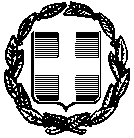 ΕΛΛΗΝΙΚΗ ΔΗΜΟΚΡΑΤΙΑ                                Μαγούλα22/02/2017ΝΟΜΟΣ ΛΑΚΩΝΙΑΣ                                           Αριθ. Πρωτ: 4304ΔΗΜΟΣ ΣΠΑΡΤΗΣ                                              Περίληψη διακήρυξης δημοπρασίαςγια την εκποίηση κατεστραμμένων μεταλλικών κάδων Δήμου ΣπάρτηςΟ ΔΗΜΑΡΧΟΣ ΣΠΑΡΤΗΣ  Έχοντας υπόψη   την αριθ. 28/2017 Απόφαση Οικονομικής Επιτροπής,Προκηρύσσει δημοπρασία για την εκποίηση  κατεστραμμένων μεταλλικών κάδων  απορριμμάτων,  του Δήμου Σπάρτης  που περιγράφονται παρακάτω:Η δημοπρασία θα διεξαχθεί την 13/3/2017, ημέρα Δευτέρα  από ώρα 14:00 έως ώρα 14:30, στο Δημοτικό κατάστημα- Κεντρικής πλατείας Σπάρτης, αίθουσα συνεδριάσεων του Δημοτικού Συμβουλίου.Το κατώτατο όριο της πρώτης προσφοράς ορίζεται σε 0.09 €/κιλό και για τα τρία είδη, όπως εκτιμήθηκε από την αρμόδια επιτροπή εκτίμησης των προς εκποίηση μεταλλικών κάδων, δηλαδή συνολικό ποσό  € 2.524,50Μαζί με τη συμμετοχή τους οι ενδιαφερόμενοι πρέπει να καταθέσουν και εγγύηση συμμετοχής που ανέρχεται στο ποσό ίσο προς το ένα δέκατο (1/10) του  οριζόμενου ελάχιστου ορίου πρώτης προσφοράς της διακήρυξης, δηλαδή 252,45 € Πληροφορίες για τη δημοπρασία  παρέχονται από το Γραφείο Προμηθειών της Δ/νσης Οικονομικών Υπηρεσιών καθώς και από τη Δ/νση Περιβάλλοντος  του Δήμου Σπάρτης κατά τις εργάσιμες ημέρες και ώρες στα τηλέφωνα: 27313-61116  και 27310-89300.                                                                                 Ο  Δήμαρχος                                                                               Βαλιώτης ΕυάγγελοςΠεριγραφήΤεμάχιαΒάρος σε κιλά/τεμ.Σύνολο κιλώνΧώροι αποθήκης ΨυχικούΚάδοι απορριμμάτων μεταλλικοί με μεταλλικό καπάκι 1100 λίτρων  24   150  3.600Κάδοι απορριμμάτων μεταλλικοί με πλαστικό καπάκι 1100 λίτρων108   12012.960Κάδοι απορριμμάτων μεταλλικοί με πλαστικό καπάκι 660/770 λίτρων  35     90  3.150Χώροι Δ.Ε Μυστρά (όπισθεν Δ/νσης Οικ. Υπηρεσιών-Μαγούλα)Κάδοι απορριμμάτων μεταλλικοί  με μεταλλικό καπάκι 1100 λίτρων    8   150  1.200Κάδοι απορριμμάτων με πλαστικό καπάκι 1100 λίτρων  35   120  4.200Κάδοι απορριμμάτων μεταλλικοί με πλαστικό καπάκι 660/770 λίτρων    6     90     540Χώροι Δ.Ε Ξηροκαμπίου (Ξηροκάμπι)Κάδοι απορριμμάτων μεταλλικοί με πλαστικό καπάκι 1100 λίτρων  20   120  2.400Σύνολο κιλών28.050